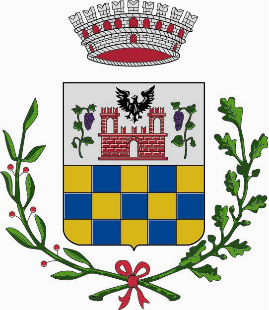 COMUNE DI VEDANO AL LAMBROProvincia di Monza e della BrianzaDICHIARAZIONI INTEGRATIVE AL DGUEAllegato A1PROCEDURA APERTA PER L’AFFIDAMENTO IN  CONCESSIONE DEL SERVIZIO DI GESTIONE DELL’ASILO NIDO “IQBAL MASIH” – PERIODO DAL 01.09.2019 al 31.08.2022. CIG 7937369C19DICHIARAZIONI INTEGRATIVE RISPETTO AL DGUE ELETTRONICO  REDATTA AI SENSI DEL D.P.R. 445 DEL 28.12.2000 E S.M.I.Il/la sottoscritto/a       Nato/a a        Prov.         il       Residente a       Via      n.       Stato       In qualità di (Carica sociale)        dell’Impresa/cooperativa (denominazione rag.sociale)        Con sede legale in via        n.       Città       Prov.       c.a.p.       Stato       e sede amministrativa in Via       n.        Città       Prov.       c.a.p.       Stato       Telefono      e-mail        Indirizzo di posta elettronica certificata (PEC)       Codice Fiscale       P.I.      di partecipare alla gara di cui all’oggetto in qualità di (barrare tutti i casi riconducibili al concorrente e se del caso compilare): Impresa individuale (D. Lgs. 50/2016 art. 45 – comma 2 - lett. a); Società, specificare tipo       ; Consorzio fra società cooperativa di produzione e lavoro (D. Lgs. 50/2016 art. 45 – comma 2 - lett. b); Consorzio tra imprese artigiane (D. Lgs. 50/2016 art. 45 – comma 2 - lett. b); Consorzio stabile (D. Lgs. 50/2016 art. 45 – comma 2 - lett. c); Mandataria di un raggruppamento temporaneo (D. Lgs. 50/2016 e s.m.i. art. 45 – comma 2 lett. d - e) di tipo: Orizzontale  Verticale  Costituito  Non costituito Mandate di un raggruppamento temporaneo (D. Lgs. 50/2016 e s.m.i. art. 45 – comma 2 lett. d - e)  di tipo: Orizzontale  Verticale  Costituito  Non costituito Aggregazione di imprese di rete (D.Lgs. 50/2016 e s.mi. art. 45 – comma 2 lett. f): dotata di un organo comune con potere di rappresentanza e di soggettività giuridica; dotata di un organo comune con potere di rappresentanza ma priva di soggettività giuridica;  dotata di un organo comune privo del potere di rappresentanza o se la rete è sprovvista di organo comune, ovvero, se l’organo comune è privo dei requisiti di qualificazione richiesti per assumere la veste di mandataria. DICHIARAai sensi degli artt. 46 e 47 del D.P.R. 445/2000(per conto proprio e per conto di tutti i soggetti di cui all’art. 80, comma 3 del D. Lgs 50/2016 e s.m.i.) di non incorrere nelle cause di esclusione di cui all’art. 80, comma 5 lettere c), c-bis), c-ter), f-bis) e f-ter) del Codice – con le seguenti specificazioni      ;(per conto proprio e per conto di tutti i soggetti di cui all’art. 80, comma 3 del D. Lgs 50/2016 e s.m.i.) di non incorrere nelle cause di esclusione di cui all’art. 80, commi 2 e 5 lettere g), h), i), l) e m) del Codice e art. 53, comma 16-ter del Dlgs 165/2001 – con le seguenti specificazioni      ;(con riferimento agli stessi soggetti al fine di consentire le necessarie valutazioni)  dichiara motivi legati a condanne penali ai sensi delle disposizioni nazionali di attuazione dei motivi stabiliti dall'articolo 57, paragrafo 1, della direttiva (articolo 80, comma 1, del Codice)In caso affermativo:  la data della condanna, del decreto penale di condanna o della sentenza di applicazione della pena su richiesta, la relativa durata e il reato commesso tra quelli riportati all’articolo 80, comma 1, lettera da a) a g) del Codice e i motivi di condanna:      __________________________________________________________________________________  i dati identificativi delle persone condannate     _____________________________________________________________________________se stabilita direttamente nella sentenza di condanna, la durata della pena accessoria, indicare la durata del periodo di esclusione:      __________________________________________________________________________________  in caso di sentenze di condanna, sono state adottato misure sufficienti a dimostrare la propria affidabilità nonostante l'esistenza di un pertinente motivo di esclusione (autodisciplina o “Self-Cleaning”, cfr. articolo 80, comma 7)di essere in regola con le norme che disciplinano il diritto al lavoro dei disabili di cui alla Legge 12 marzo 1999, n. 68 (art. 80, comma 5, lettera i);   Sì  No      Di non essere soggetto al rispetto della disciplina di cui alla 68/1999 indicare le motivazioni:      ___________________________________________________________________________________Se la documentazione pertinente è disponibile elettronicamente, indicare: indirizzo web, autorità o organismo di emanazione, riferimento preciso della documentazione):       ____________________________________________________________________.i dati identificativi (nome, cognome, data e luogo di nascita, codice fiscale, comune di residenza ecc.) dei soggetti di cui all’art. 80, comma 3 del Codice, ovvero la banca dati ufficiale o il pubblico registro da cui i medesimi possono essere ricavati in modo aggiornato alla data di presentazione dell’offerta      ______________________________________________________di essere in possesso dei requisiti di capacità economico -finanziaria e tecnico-professionale richiesti per la partecipazione con le seguenti notizie integrative rispetto a quelle contenuto nel DGUE      ;In caso di avvalimento (art.89 Dlgs 50/2016 e ss.mm.ii.):  la denominazione degli operatori economici di cui si intende avvalersi:_________________________________________________________________________________ i requisiti oggetto di avvalimento:____________________________________________________________________________ elenco dei documenti inseriti nella busta telematica “A” documentazione amministrativa  a tale fine:Data e firmaIL DICHIARANTE(La presente dichiarazione integrativa alla  domanda di partecipazione una volta compilata va, possibilmente, trasformata in PDF e firmata digitalmente.).N.B. – nel caso in cui il modello non sia sottoscritto direttamente dal dichiarante.SOTTOSCRIZIONE DELLE DICHIARAZIONI-	 In caso di raggruppamento temporaneo o consorzio ordinario già costituito la dichiarazione dovrà essere resa e sottoscritta mediante l’apposizione di firma digitale dal legale rappresentante o dal procuratore del legale rappresentante del mandatario/capofila;-	In caso di raggruppamento temporaneo o consorzio ordinario non ancora costituito la dichiarazione dovrà essere resa dal legale rappresentante o dal procuratore del legale rappresentante del concorrente che sarà designato quale mandatario del raggruppamento temporaneo o consorzio ordinario non ancora costituito e sottoscritta, mediante l’apposizione di firma digitale, da tutti i soggetti che costituiranno il raggruppamento temporaneo o consorzio.-	In caso di aggregazioni di imprese aderenti al contratto di rete si fa riferimento alla disciplina prevista per i raggruppamenti temporanei di imprese, in quanto compatibile. -	In caso di consorzio di cooperative e imprese artigiane o di consorzio stabile di cui all’art. 45, co. 2, lett. b) e c) del Codice la dichiarazione dovrà essere resa e sottoscritta mediante l’apposizione di firma digitale dal legale rappresentante del consorzio medesimoSOTTOSCRIZIONE DA PARTE DI PROCURATORELa dichiarazione  può essere sottoscritta anche dal procuratore legale, in tale caso va allegata la procura così come previsto nel Disciplinare di gara.Documento informatico firmato digitalmente ai sensi del testo unico D.P.R. 28 dicembre 2000, n. 445del D. Lgs. 7 marzo 2005, n.82 e norme collegate.